UNIVERSIDAD FRANCISCO DE PAULA SANTANDERPROGRAMA DE DERECHORESOLUCIÓN No. 006MEDIANTE LA CUAL SE FIJAN LAS FECHAS DE SEGUNDOS PREVIOS, DEL 28 DE OCTUBRE AL 12 DE NOVIEMBRE DE 2019, DEL SEGUNDO SEMESTRE DE 2019LA DIRECTORA DEL PROGRAMA DE DERECHO DE LA UNIVERSIDAD FRANCISCO DE PAULA SANTANDER, EN USO DE SUS FACULTADES REGLAMENTARIAS,RESUELVE:ARTÍCULO PRIMERO: Establecer las fechas de los segundos previos correspondientes a los estudiantes del programa de DERECHO durante el SEGUNDO SEMESTRE DEL 2019.ARTÍCULO SEGUNDO: Las fechas de presentación aquí dispuestas serán de obligatorio cumplimiento para los docentes, no se podrá modificar ninguna de éstas. NOTA: Las materias prácticas están reguladas por el Acuerdo 065 de 1996 en sus artículos: Cien (100) Parágrafo Tercero (3) y Ciento Diecinueve (119) literal C.COMUNÍQUESE Y CÚMPLASE- Atentamente,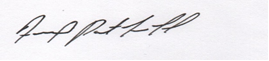 FANNY PATRICIA NIÑO HERNANDEZ Director Plan de estudio DerechoPROGRAMA DE DERECHO PROGRAMA DE DERECHO PROGRAMA DE DERECHO CÒD.ASIGNATURAFECHAPRIMER SEMESTREPRIMER SEMESTREPRIMER SEMESTRE1351101 AINTRODUCCION AL DERECHOJUEVES 31 DE OCTUBRE 9:00-11:00 FU1071351102 AINTRODUCCION A LA VIDA UNIVERSITARIA MARTES 29 DE OCTUBRE 6:00-8:00 SF2011351102BINTRODUCCION A LA VIDA UNIVERSITARIALUNES 28 DE OCTUBRE 14:00-16:00 SP2071351103 AESTADO Y PRINCIPIOS DEL CONSTIMARTES 05 DE NOVIEMBRE 8:00-10:00 SB2011351104 ASOCIOLOGIA GENERAL Y JURIDICAMIERCOLES 30 DE OCTUBRE 10:00-12:00 SC101 1351105 ATEORIA DE LA ECONOMIAJUEVES 07 DE NOVIEMBRE 6:00-8:00 AG2021351106 AHISTORIA DE LAS IDEAS POLITICALUNES 28 DE OCTUBRE 6:00-8:00 FU1021351107 AEPISTEMOLOGIA DE LAS CIENCIASMIERCOLES 06 DE NOVIEMBRE 8:00-10:00 SP109SEGUNDO SEMESTRESEGUNDO SEMESTRESEGUNDO SEMESTRE1351201 ATEORIA Y FILOSOFIA DEL DERECHOJUEVES 31 DE OCTUBRE 8:00-10:00 SF2041351201BTEORIA Y FILOSOFIA DEL DERECHOVIERNES 01 DE NOVIEMBRE 16:00-18:00 SG4011351202 ADERECHO CIVIL PERSONASMARTES 29 DE OCTUBRE 10:00-12:00 SG4061351203 AFUNDAMENTOS DEL CONSTITUCIONALVIERNES 08 DE NOVIEMBRE 8:00-10:00 SF2011351203BFUNDAMENTOS DEL CONSTITUCIONALMARTES 05 DE NOVIEMBRE 14:00-16:00 SG4071351204 ADERECHO PENAL GENERALLUNES 28 DE OCTUBRE 8:00-10:00 AG2051351204BDERECHO PENAL GENERALMIERCOLES 30 DE OCTUBRE 10:00-12:00 SC2021351205 AGLOBALIZACION Y DESARROLLOJUEVES 07 DE NOVIEMBRE 10:00-12:00 AG2011351206 ATEORIA GENERAL DEL PROCESOLUNES 18 DE NOVIEMBRE 6:00-8:00 SG301TERCER SEMESTRETERCER SEMESTRETERCER SEMESTRE1351301ADERECHO CIVIL BIENESLUNES 28 DE OCTUBRE  10:00-12:00 AG4041351301BDERECHO CIVIL BIENES VIERNES 01 DE NOVIEMBRE  14:00-16:00 SG2011351302ADERECHO CONSTITUCIONAL COLOMBIJUEVES 07 DE NOVIEMBRE 8:00-10:00 SG3061351302BDERECHO CONSTITUCIONAL COLOMBIVIERNES 08 DE NOVIEMBRE 6:00 -8:00 SG3011351303ATEORIA DE LA CONDUCTA PUNIBLEJUEVES 31 DE OCTUBRE 10:00-12:00 SG4071351303B TEORIA DE LA CONDUCTA PUNIBLE MARTES 29 DE OCTUBRE 8:00-10:00 SD1011351304ADERECHO LABORAL INDIVIDUALMIERCOLES 06 DE NOVIEMBRE 6:00–8:00 SP207 1351304BDERECHO LABORAL INDIVIDUAL MIERCOLES 06 DE NOVIEMBRE 9:00-11:00 SG2011351305ADERECHO PROCESAL GENERALVIERNES 01 DE NOVIEMBRE 10:00-12:00 AG2031351305B DERECHO PROCESAL GENERAL MIERCOLES 06 DE NOVIEMBRE 14:00-16:00 SP1061351306AINTRODUCCION A LA INVESTIGACIÓNMIERCOLES 30 DE OCTUBRE 10:00-12:00 SG3011351306BINTRODUCCION A LA INVESTIGACION LUNES 18 DE NOVIEMBRE 16:00-18:00 SE202 CUARTO SEMESTRECUARTO SEMESTRECUARTO SEMESTRE1351401ALOGICA JURIDICA VIERNES 01 DE NOVIEMBRE 6:00-8:00 SG2071351401BLOGICA JURIDICA MIERCOLES 30 DE OCTUBRE 8:00-10:00 SC101 1351402ADERECHO CIVIL OBLIGACIONESLUNES  18 DE NOVIEMBRE 6:00-8:00 FU1011351403AJURISPRUDENCIA E INTERPRETAMIERCOLES 06 DE NOVIEMBRE 6:00-8:00 AG301 1351403BJURISPRUDENCIA E INTERPRETAVIERNES 01 DE NOVIEMBRE 6:00–8:00 SG307  1351404AANTIJURIDICIDAD Y CULPABILILUNES 18 DE NOVIEMBRE 10:00-12:00 FU1021351404BANTIJURIDICIDAD Y CULPABILIMIERCOLES 30 DE OCTUBRE 12:00-14:00 FU102 1351405ADERECHO LABORAL COLECTIVOVIERNES 08 DE NOVIEMBRE 10:00-12:00 SG307 1351406ADERECHO PROCESAL ESPECIALJUEVES 07 DE NOVIEMBRE 6:00-8:00 SE304 QUINTO SEMESTREQUINTO SEMESTREQUINTO SEMESTRE1351501AARGUMENTACION JURIDICA VIERNES 01 DE NOVIEMBRE 6:00-8:00 SG4021351502A DERECHO COMERCIAL GENERAL MIERCOLES 30 DE OCTUBRE 6:00-8:00 FU1021351503ADERECHO ADMINISTRATIVO GENEMARTES 05 DE NOVIEMBRE 8:00-10:00 SC101 1351504ADERECHO PENAL ESPECIALVIERNES 08 DE NOVIEMBRE 10:00-12:00 FU1031351505BSEGURIDAD SOCIALJUEVES 31 DE OCTUBRE 8:00-10:00 SC101 1351506ADERECHO INTERNACIONAL PUBLICOVIERNES  08 DE NOVIEMBRE  12:00-14:00  1351506BDERECHO INTERNACIONAL PUBLICO LUNES 18 DE NOVIEMBRE 12:00-14:00  1351507AINVESTIGACION JURIDICA LUNES 28 DE OCTUBRE 10:00-12:00 SE2041351507BINVESTIGACION JURIDICAJUEVES 31 DE OCTUBRE 6:00-8:00 AG201SEXTO SEMESTRESEXTO SEMESTRESEXTO SEMESTRE1350602ASEMINARIO DE JURISPRUDENCIAMARTES 29 DE OCTUBRE 12:00-14:00 FU1021351601ADERECHO CIVIL CONTRATOS JUEVES 31 DE OCTUBRE 10:00-12:00   SA202 1351601B DERECHO CIVIL CONTRATOS LUNES 18 DE NOVIEMBRE 15:00-17:00 FU107 1351602ADERECHO ADMINISTRATIVO GENERALMARTES 05 DE NOVIEMBRE 6:00-8:00 SG207 1351602BDERECHO ADMINISTRATIVO GENERALMIERCOLES 30 DE OCTUBRE 16:00-18:00 FU202 1351603ADERECHO PROCESAL PENAL LUNES 28 DE OCTUBRE 8:00-10:00 FU107 1351604 A DERECHO PROCESAL LABORAL VIERNES 08 DE NOVIEMBRE 6:00-8:00 SF301 1351604BDERECHO PROCESAL LABORAL MARTES 29 DE OCTUBRE 14:00 17:00 FU107 1351605ATEORIA GENERAL DE LA PRUEBA MIERCOLES 06 DE NOVIEMBRE 6:00-8:00 SF202 1351606AINVESTIGACION SOCIO JURIDICALUNES 18 DE NOVIEMBRE 6:00-8:00 SE103 1351606B INVESTIGACION SOCIO JURIDICA MARTES 05 DE NOVIEMBRE 6:00-8:00 SD404 SEPTIMO SEMESTRESEPTIMO SEMESTRESEPTIMO SEMESTRE1350701ADERECHO ECONOMICO INTERNACIONAL VIERNES 01 DE NOVIEMBRE 14:00-16:00 SG3071350702ASEMINARIO DE INSTITUCIONES JURIDICAS LUNES 18 DE NOVIEMBRE 12:00-14:00 FU1021350703ADERECHO SUCESORIAL MARTES 29 DE OCTUBRE 8:00-10:00 SE3041350704AACCIONES CONSTITUCIONALES LUNES 18 DE NOVIEMBRE 6:00-8:00 SP1081350705APROCEDIMIENTOS ADMINISTRATIVOS MIERCOLES 06 DE NOVIEMBRE 8:00-10:00 SD4021351701ATITULOS VALORES MIERCOLES 06 DE NOVIEMBRE 8:00-10:00 SP107 1351701B TITULOS VALORES MIERCOLES 06 DE NOVIEMBRE 6:00-8:00 FU203 1351702ADERECHO CIVIL Y FAMILIA LUNES 28 DE OCTUBRE 10:00-12:00 SG301 1351703AMEDICINA LEGAL Y CRIMINALISTICA JUEVES 31 DE OCTUBRE 6:00-8:00 FU107 1351704ATEORIA Y PRACTICA DE LOS MEDIOS DE PRUEBA MIERCOLES 30 DE OCTUBRE 8:00-10:00 SP207 1315705ACONSULTORIO JURIDICO LABORAL VIERNES 01 DE NOVIEMBRE 8:00-9:00 AG 3011351707ATERORIA DEL CONFLICTO VIERNES 08 DE NOVIEMBRE 6:00-8:00 SE102 1351708ATEORIA DE LOS DERECHOS FUNDAMENTALES MARTES  29 DE OCTUBREE 8:00-10:00 SG402 1351709ADERECHO DE LA COMPETENCIA VIERNES 01 DE NOVIEMBRE 6:00-8:00 SG201 1315710AREGIMEN JURIDICO DE LOS RECURSOS NATURALES MARTES 29 DE OCTUBRE 6:00-8:00 SP206 OCTAVO SEMESTREOCTAVO SEMESTREOCTAVO SEMESTRE1350801DERECHOS HUMANOS Y TRATADOS LUNES 18 DE NOVIEMBRE 8:00-10:00 SG4011350802SEMINARIO DE ESCUELAS JURIDICAS MARTES 29 DE OCTUBRE 12:00-14:00 AG204 1350803MECANISMOS DE PARTICIPACION MARTES 05 DE NOVIEMBRE 6:00-8:00 SP1061350804DERECHO PROBATORIO VIERNES 01 DE NOVIEMBRE 10:00-12:00 SP2051350805CONSULTORIO JURIDICO II CIVIL MIERCOLES 30 DE OCTUBRE 10:00-11:00 SG306 1350811SERVICIOS PUBLICOS JUEVES 31 DE OCTUBRE 14:00 -16:00 SE1021351801DERECHO DE SOCIEDADES MARTES 05 DE NOVIEMBRE 14:00-16:00 SP208 1351801DERECHO DE SOCIEDADES VIERNES 01 DE NOVIEMBRE 10:00-12.00 SG407 1315802DERECHO ADMINISTRATIVO LABORAL MIERCOLES 06 DE NOVIEMBRE 15:00-17:00 AG202 1351802DERECHO ADMINISTRATIVO LABORAL LUNES 18 DE NOVIEMBRE 16:00-18:00 SG301 1351803PROCEDIMIENTOS ADMINISTRATIVOS MARTES 29 DE OCTUBRE 16:00-18:00 SG307 1315804PROYECTO DE INVESTIGACION MIERCOLES 30 DE OCTUBRE 8:00-10:00 FU103 1351805PROYECTO DE INVESTIGACION JUEVES 31 DE OCTUBRE 14:00-16:00 SA3011351806CONSULTORIO JURIDICO II PENAL MIERCOLES 30 DE OCTUBRE 14:00-15:00 FU107 1351807CULTURA DE PAZ MARTES 05 DE NOVIEMBRE 10:00-12:00 AG403 1351808ACCIONES CONSTITUCIONALESMIERCOLES 06 DE NOVIEMBRE 6:00-8:00 SE101 1351809PROPIEDAD INTELECTUAL MARTES 29 DE OCTUBRE 8:00-10:00 AG3031351810AREGULACION DEL USO Y LA PROPIEDAD INTELECTUAL MIERCOLES 30 DE OCTUBRE 6:00-8:00 SG201 NOVENO SEMESTRENOVENO SEMESTRENOVENO SEMESTRE1351901AETICA Y VALORES LUNES 28 DE OCTUBRE 8:00-10:00 SE101 1351902ATALLER PROYECTO DE INVESTIGACION MARTES 05 DE NOVIEMBRE 11:00-13:00 SC1011651903AHACIENDA PUBLICA MIERCOLES 06 DE NOVIEMBRE 6:00-8:00 SD102 1351905ACRIMINALISTICA VIERNES 08 DE NOVIEMBRE 6:00-8:00 FU1071350905 AMECANISMOS ALTER DE SOLUCIONJUEVES 31 DE OCTUBRE 10:00-12:00 SD1011351906ACONSULTORIO JURIDICO III PENAL MARTES 29 DE OCTUBRE  10:00-11:00 SG206 1351910ARESPONSABILIDAD CONTRACTUAL MIERCOLES 06 DE NOVIEMBRE 8:00-10:00 AG3051351911ATEORIA DE LOS DERECHOS FUNDAMENTALES JUEVES 31 DE OCTUBRE  8:00-10:00 AG404DECIMO SEMESTREDECIMO SEMESTREDECIMO SEMESTRE1351001 ATALLER PROYECTO DE INVESTIGACIJUEVES 31 DE OCTUBRE 6:00-8:00 FU1021351002 APRINCIPIOS BASICOS DE ADMINISMARTES 05 DE NOVIEMBRE 6:00-8:00 FU1031351003 ADERECHO INTERNACIONAL PUBLICOLUNES 28 DE OCTUBRE 10:00-12:00 SG4061351004 ACONSULTORIO JURIDICO IV ADMINIVIERNES 01 DE NOVIEMBRE 9:00-10:00 SD101 